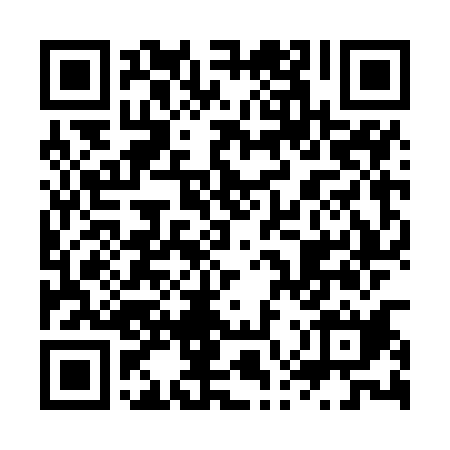 Ramadan times for Sombrero, AnguillaMon 11 Mar 2024 - Wed 10 Apr 2024High Latitude Method: NonePrayer Calculation Method: Muslim World LeagueAsar Calculation Method: ShafiPrayer times provided by https://www.salahtimes.comDateDayFajrSuhurSunriseDhuhrAsrIftarMaghribIsha11Mon5:125:126:2512:233:466:236:237:3112Tue5:115:116:2412:233:466:236:237:3113Wed5:115:116:2312:233:466:236:237:3114Thu5:105:106:2212:233:466:236:237:3215Fri5:095:096:2112:223:456:246:247:3216Sat5:085:086:2112:223:456:246:247:3217Sun5:075:076:2012:223:456:246:247:3218Mon5:065:066:1912:223:456:246:247:3319Tue5:065:066:1812:213:446:256:257:3320Wed5:055:056:1712:213:446:256:257:3321Thu5:045:046:1712:213:446:256:257:3322Fri5:035:036:1612:203:436:256:257:3423Sat5:025:026:1512:203:436:256:257:3424Sun5:015:016:1412:203:436:266:267:3425Mon5:005:006:1312:193:426:266:267:3526Tue5:005:006:1212:193:426:266:267:3527Wed4:594:596:1212:193:426:266:267:3528Thu4:584:586:1112:193:416:276:277:3529Fri4:574:576:1012:183:416:276:277:3630Sat4:564:566:0912:183:416:276:277:3631Sun4:554:556:0812:183:406:276:277:361Mon4:544:546:0712:173:406:286:287:372Tue4:534:536:0712:173:396:286:287:373Wed4:524:526:0612:173:396:286:287:374Thu4:514:516:0512:163:386:286:287:375Fri4:514:516:0412:163:386:286:287:386Sat4:504:506:0312:163:386:296:297:387Sun4:494:496:0312:163:376:296:297:388Mon4:484:486:0212:153:376:296:297:399Tue4:474:476:0112:153:366:296:297:3910Wed4:464:466:0012:153:366:306:307:39